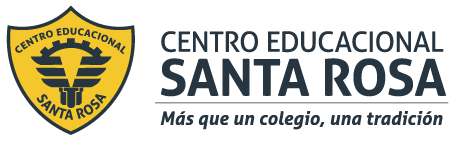 DIRECCIÓN ACADÉMICADEPARTAMENTO DE ATENCIÓN DE PÁRVULORespeto – Responsabilidad – Resiliencia – Tolerancia Para resolver esta guía de estudio es necesario que veas el ppt que se creó para esta guía.Lea atentamente las instrucciones y cada pregunta.Investigue todos los términos que no conoce para que pueda responder de manera efectiva.Todos los conceptos y contenidos que aparecen aquí, usted los pueden investigar en caso de tener dudas, tienes conexión directa con las profesoras de la especialidad. Las guías de estudio no se envían, se resuelven y registran en su cuaderno de módulo.Ítem I. Verdadero o Falso Responde utilizando V si es verdadero y F si es falso (Justifica las falsas). _____ La expresión corporal no es importante en los niños y niñas, ya que no logran comunicar nada a través de ella. ______________________________________________________________________________________________________________________________________________________________________________________________________________  La expresión corporal es el último medio de comunicación que utilizan los niños y niñas. ______________________________________________________________________________________________________________________________________________________________________________________________________________ Algunas maneras de trabajar la expresión corporal en los niños y niñas son a través de obras musicales, juegos, bailes libres, entre otros.  ______________________________________________________________________________________________________________________________________________________________________________________________________________ La expresión corporal no le brinda ningún tipo de beneficio a los niños y niñas._________________________________________________________________________________________________________________________________________________________________________________________________________ _____ La actividad más importante para trabajar la expresión corporal es el baile libre._________________________________________________________________________________________________________________________________________________________________________________________________________  Ítem II. Desarrollo Responde.¿Por qué crees tú que la expresión corporal es importante en los niños y niñas?________________________________________________________________________________________________________________________________________________________________________________________________¿Qué juego realizarías con los niños y niñas para trabajar la expresión corporal?________________________________________________________________________________________________________________________________________________________________________________________________¿Cuál es la actividad donde más se puede apreciar la expresión corporal en los niños y niñas?, ¿Por qué crees tú que es la más importante?________________________________________________________________________________________________________________________________________________________________________________________________Nombra algunas de las actividades que se utilizan para trabajar la expresión corporal en los niños y niñas. ________________________________________________________________________________________________________________________________________________________________________________________________ 